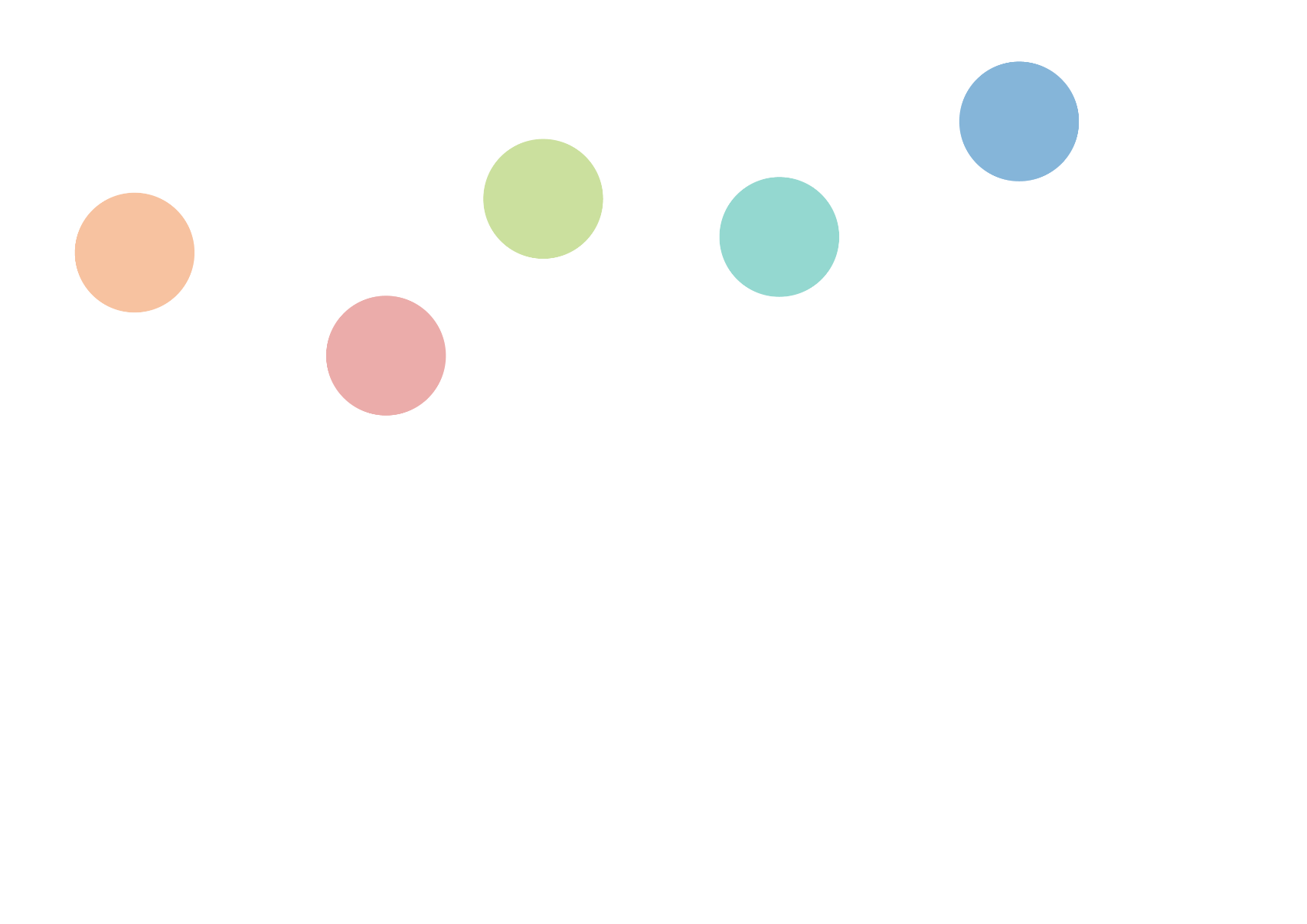 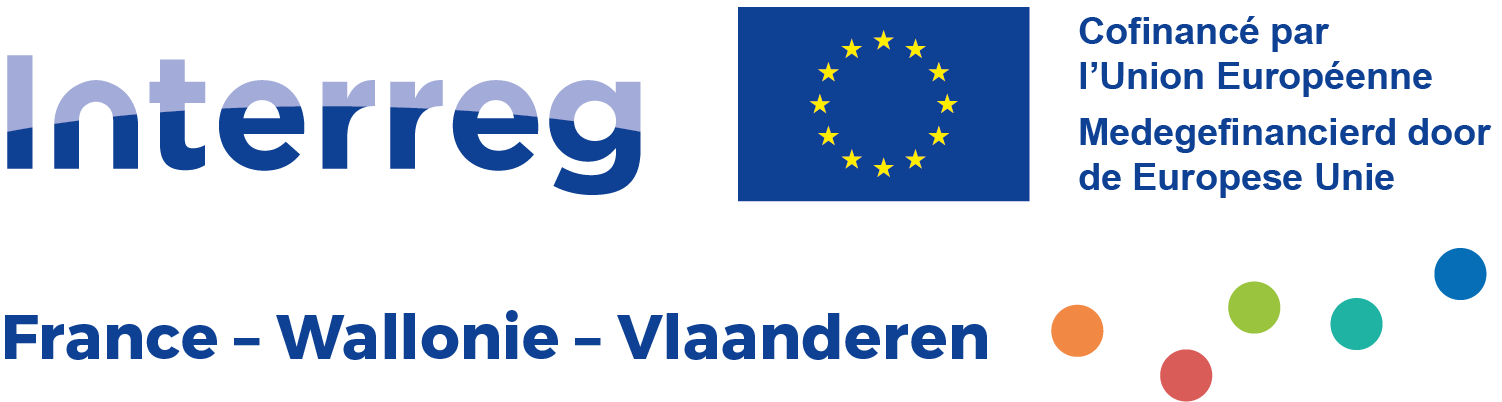 InleidingDit document wordt ter beschikking gesteld ter demonstratie. Enkel de rapporten die ingediend worden via de beheerapplicatie Jems zullen in aanmerking komen.De projectpartners worden ook verzocht om de praktische fiches te raadplegen die beschikbaar zijn in de toolbox op de programmawebsite. Hierin staat meer informatie over de indieningsprocedures van de rapporten, evenals meer informatie over de inhoud van de in te vullen velden.Tot slot, voor alle informatie of raad tijdens het voorbereiden van en schrijven van uw rapporten, aarzel niet om contact op te nemen met de Technische bijstand die tot uwer beschikking staat.PartnerrapportenGelieve geen nieuw rapport aan te maken zolang het vorige rapport nog niet formeel werd goedgekeurd door het begeleidingscomité.Partnerrapport 1Identificatie van rapportIdentificatie voortgangsrapport partnerSamenvatting van het werk van de partner in de rapporteringsperiodeBeschrijf uw activiteiten in deze rapporteringsperiode en hoe dit bijdraagt aan de activiteiten, indicatoren en deliverables van andere partners in deze rapporteringsperiode.Problemen en afwijkingen Beschrijf en verantwoord, indien van toepassing, problemen en afwijkingen, met inbegrip van vertragingen ten opzichte van het in het aanvraagformulier voorstelde werkplan, en de gevonden oplossingen.Overzicht van de uitgaven(automatische tabel)Indien van toepassing, verklaar eventuele afwijkingen in het uitgavenprofiel ten opzichte van de in het aanvraagformulier vermelde bedragen.DoelgroepenNiet van toepassing voor het partnerrapport. Deze rubriek wordt voorbehouden voor het partnerrapport.Voortgang werkplanNiet van toepassing voor het partnerrapport. Deze rubriek wordt voorbehouden voor het projectrapport.Overheidsopdrachten(automatische tabel)Klik op “Opdracht toevoegen”.Commentaar:Begunstigde(n) van de contractantVoeg een “effectieve begunstigde” toe indien nodig.Onderaannemingscontract(en)Niet van toepassing: moet niet worden ingevuld.Bijlage(n)“Upload het bestand” met betrekking tot deze markt.GDPR-bijlage(n)Gevoelige gegevens zijn verborgen voor niet-bevoorrechte gebruikers“Upload het bestand” met betrekking hiermee.Overzicht van de uitgavenKlik op “uitgave toevoegen”CofinancieringFollow-up van de cofinancieringenIn dit deel wordt verwacht dat u de ontvangen cofinancieringsbedragen opsomt die u heeft ontvangen in deze periode. Voeg als bijlage het ontvangstbewijs toe. Navigeer naar het financiële overzicht om de uitsplitsing van het totale gerapporteerde bedrag per financieringsbron te zien.Bijlagen bij het rapportUpload in dit onderdeel, indien nodig, een andere bijlage dan de bijlagen die zijn geüpload in de onderdelen "Voortgang werkplan" en "Overzicht van de uitgaven", “Overheidsopdrachten” en “Cofinanciering” bij het partnerrapport.Rapport exporterenDe gekozen export- en inputtaal moeten dezelfde zijn.Financieel overzichtDe in onderstaande tabellen automatisch opgenomen bedragen vertegenwoordigen de samenvoeging van gegevens uit alle partnerrapporten die al zijn ingediend op de datum waarop het huidige partnerrapport werd aangemaakt. Let erop dat alleen het laatste aangemaakte partnerrapport de meest actuele gecumuleerde gegevens bevat.Partneruitgaven - overzicht (in euro)(automatische tabel)Partneruitgaven – uitsplitsing per kostencategorie (in euro)(automatische tabel)Partneruitgaven – uitsplitsing per investering (in euro)(automatische tabel)IndienenU staat op het punt uw partnerrapport officieel in te dienen.Zorg ervoor dat u uw partnerrapport indient zoals overeengekomen met de projectleider. Onthoud dat uw rapport na de indiening beschikbaar zal zijn voor de controleur en dat u het partnerrapport niet meer zult kunnen wijzigen.Zorg er ook voor dat het contractueel gedeelte up-to-date is voor u het indient.Als het rapport is afgerond, kunt u op "Partnerrapport indienen" klikken.ProjectrapportenGelieve geen nieuw rapport aan te maken zolang het vorige rapport nog niet formeel werd goedgekeurd door het begeleidingscomité.Identificatie projectrapport Identificatie voortgangsrapport projectBelangrijkste verwezenlijkenBeschrijf de voortgang van het project vanaf de start van het project tot op het einde van deze rapporteringsperiode. Vermeld hierbij de behaalde doelstellingen en de belangrijkste resultaten en de toegevoegde waarde van de samenwerking. De samenvatting moet aantrekkelijk en begrijpelijk zijn voor leken.Overzicht van de indicatoren(tabel automatisch gegenereerd)Problemen en afwijkingen bij de uitvoering van het projectIndien van toepassing, gelieve eventuele problemen, afwijkingen of vertragingen en de gevonden oplossing te beschrijven en te motiveren.Indien van toepassing, gelieve eventuele afwijkingen ten opzichte van het initiële bestedingsplan toe te lichten (zie aanvraagformulier, sectie D.3.1)DoelgroepenIn onderstaande tabel ziet u een lijst van doelgroepen die u hebt opgegeven in het aanvraagformulier. Gelieve voor elke doelgroep te verduidelijken op welke manier en in welke mate ze betrokken waren bij uw project in deze rapporteringsperiode.Voortgang werkplan(Keuzemenu van de werkpakketten)Werkpakket 1 Dit werkpakket is afgerond.Gelieve dit aan te vinken indien van toepassing.Verduidelijk de vooruitgang van de doelstellingen van dit werkpakket zoals gedefinieerd in het aanvraagformulier?  Doelstelling van het werkpakketGeef hier een toelichting:CommunicatiedoelstellingGeef hier een toelichting:VoortgangBeschrijf de voortgang in deze rapporteringsperiode en leg uit hoe de partners betrokken waren (wie deed wat).Grensoverschrijdende infrastructuurBeschrijf de voortgang van de investeringen in deze rapporteringsperiodeActiviteiten(Keuzemenu van de activiteiten)Vermeld de vooruitgang die is geboekt bij elke activiteit en deliverable.Beschrijf hoe de partners bijdroegen aan de vooruitgang die werd geboekt bij deze activiteit: Bijlage(n): indien van toepassing, upload hier het(de) bijbehorende bestand(en).Voortgang in dit rapport: Bijlage(n): indien van toepassing, upload hier het(de) bijbehorende bestand(en).Realisatie-indicatoren(Keuzemenu van de indicatoren)Geef voor elke indicator aan welke vorderingen zijn gemaakt.Voortgang in deze période :Bijlage: indien van toepassing, upload hier het bijbehorende bestand.Projectresultaten & Horizontale principesProjectresultatenResultaat 1Beschrijf de geboekte vooruitgang:Bijlage(n): indien van toepassing, upload hier het(de) bijbehorende bestand(en).Vul voor elk resultaat de streefwaarde in die tijdens de rapporteringperiode is bereiktHorizontale principesGelieve aan te geven welk type bijdrage aan horizontale principes van toepassing is op het project en motiveer uw keuze.Lijst van de partnercertificatenIn deze sectie vindt u alle partnercertificaten van dit project. Selecteer enkel de certificaten die u wilt opnemen in het projectrapport. Een partnercertificaat kan maar één keer opgenomen worden. Eenmaal aangevinkt is het certificaat niet beschikbaar voor andere rapporten. Vink het certificaat aan dat bij het projectrapport voor de betrokken periode moet worden gevoegd.Bijlagen projectrapportUpload in dit onderdeel, indien nodig, een andere bijlage bij het projectrapport dan de bijlagen die zijn geüpload in de onderdelen "Voortgang werkplan" en "Projectresultaten & Horizontale principes".Financieel overzichtDeze hieronder weergegeven waarden bestaan enkel uit gecertificeerde bedragen en toegepaste forfaits.Partneruitgaven - overzicht (in euro)(automatische tabel)Partneruitgaven – uitsplitsing per kostencategorie (in euro)(automatische tabel)Partneruitgaven – uitsplitsing per investering (in euro)(automatische tabel)Projectuitgaven – overzicht per partner/per kostencategorie – Huidig rapport(automatische tabel)Projectuitgaven – Overzicht van gedeactiveerde posten door controle – Huidig verslag(automatische tabel)Deze twee laatste tabellen zijn enkel zichtbaar indien partnercertificaten werden opgenomen in het huidige projectrapport.Rapport exporterenDe export- en inputtaal moeten dezelfde zijn.IndienenU staat op het punt uw projectrapport officieel in te dienen. Zorg ervoor dat u uw Projectrapport tijdig indient zoals overeengekomen met het programma. Houd er rekening mee dat uw rapport na indiening beschikbaar zal zijn voor het Programma en dat wijzigingen aan het Projectrapport niet meer mogelijk zijn.Zorg er ook voor dat het contractueel up-to-date is voor u het indient.Als het rapport is afgerond, kunt u op "Projectrapport indienen" klikken.Project-ID en acroniemAutomatisch ingevuldProjectversieAutomatisch ingevuldRelated call/ ProjectoproepAutomatisch ingevuldID partnerrapportAutomatisch ingevuldStatus partnerrapportAutomatisch ingevuldNummer van de projectpartnerAutomatisch ingevuldVolledige naam van de projectpartnerAutomatisch ingevuldNaam van de projectpartner in het EngelsAutomatisch ingevuldAard van de projectpartnerAutomatisch ingevuldType projectpartnerAutomatisch ingevuldProjectpartner kan btw voor de projectactiviteiten terugkrijgenAutomatisch ingevuldBron en percentage van de cofinancieringAutomatisch ingevuldLandAutomatisch ingevuldLokale valuta (volgens InfoEuro)Automatisch ingevuldBegindatum rapporterings-periode (DD/MM/YYYY)SelecterenEinddatum rapporterings-periode (DD/MM/YYYY)SelecterenRapporteringsperiodeKeuzemenuIn het FR en het NL (max. 5000 tekens)In het FR en het NL (max. 5000 tekens)Nummer van de project-partnerDoel-stelling voor de periodeHuidig rapportCumul-atieve doel-stellingenTotaal gerap-porteerd tot nu toCumu-latieve doel-stellingen -Totaal gerap-porteerd tot nu toeTotaal rapport tot nu toe /Cumulatieve doelstellingenPrognose volgende rapport…………………Niet van toepassing…………………Niet van toepassingIn het FR en het NL (max. 5000 tekens)Aangemaakt inAutomatisch ingevuldDe hier gedefinieerde contractnaam kan dan worden geselecteerd in de lijst van uitgaven om uitgavenposten aan dit contract te koppelen.De hier gedefinieerde contractnaam kan dan worden geselecteerd in de lijst van uitgaven om uitgavenposten aan dit contract te koppelen.De hier gedefinieerde contractnaam kan dan worden geselecteerd in de lijst van uitgaven om uitgavenposten aan dit contract te koppelen.ContractnaamInvullenReferentienr. InvullenContractdatum (DD/MM/YYYY)SelecterenContracttypeInvullenContractbedragInvullenSelecteer EUR in het keuzemenu Naam van de leverancierInvullenBtw-nummerProjectpartner BERespecteer formaat BE0999.999.999Projectpartner FRRespecteer formaat FRXX999999999In het FR en het NL (max. 2000 tekens)VoornaamFamilienaamGeboortedatumBtw-nummerInvullenInvullenInvullenInvullenIDAutomatisch gegenereerd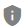 Door dit aan te vinken, beperkt u de toegang tot gevoelige gegevens. Eerder opzij gezet doorAutomatisch ingevuldKostencategorieKeuzemenu Infrastructuur nr.Keuzemenu Indien uw project een infrastructuur ontwikkeltContract-IDKeuzemenu Gelinkt aan de geregistreerde overheidsmarktenIntern referentienummerInvullenFactuurnummerInvullenFactuurdatumKeuzemenu BetaaldatumKeuzemenu BeschrijvingFR en NL - max. 255 tekensCommentaarFR en NL - max. 255 tekensTotaal factuurbedragInvullenBtwInvullenAangegeven bedragInvullenValutaAutomatisch ingevuld OmrekeningskoersAutomatisch ingevuld Aangegeven bedrag in EURInvullenBijlagen (na het opslaan van de lijn met de uitgave kan een bijlage toegevoegd worden)Naam van de projectpartner / Bron van de bijdrageWettelijke statusBedrag op het aanvraag-formulierIn het verleden gerapporteerdHuidig rapportTotaal op heden gerap-porteerdBijlagen…………Invullen…Bijlage uploaden…………Invullen…Bijlage uploadenSubtotaal publieke bijdrage…………Subtotaal automatische publieke bijdrage0,000,000,000,00Subtotaal private bijdrage…………Totaal…………Plug-in exporterenKeuzemenu ExporttaalKeuzemenu InputtaalKeuzemenu Begindatum rapporteringsperiode (DD/MM/YYYY)Einddatum rapporteringsperiode (DD/MM/YYYY)SelecterenSelecterenLink naar kalender projectrapportering (contractering)Type projectrapport KeuzemenuAutomatisch ingevuldRapporteringsperiodeDeadline rapportering (DD/MM/YYYY)Automatisch ingevuldAutomatisch ingevuldProject-ID en acroniemAutomatisch ingevuldProjectversieAutomatisch ingevuldRelated call/ ProjectoproepAutomatisch ingevuldID projectrapport Automatisch ingevuldStatus projectrapport Automatisch ingevuldVolledige naam van de projectpartnerAutomatisch ingevuldNaam van de projectpartner in het EngelsAutomatisch ingevuldIn het EN (max. 5000 tekens)In het FR en het NL (max. 5000 tekens)In het FR en het NL (max. 5000 tekens)In het FR en het NL (max. 5000 tekens)DoelgroepBeschrijving van de betrokkenheid van de doelgroepAutomatisch ingevuldFR en NL - max. 2000 tekensAutomatisch ingevuldFR en NL - max. 2000 tekensAutomatisch ingevuldFR en NL - max. 2000 tekensDoelstelling van het werkpakketStatusAutomatisch ingevuldKeuzemenuIn het FR en het NL (max. 2000 tekens)CommunicatiedoelstellingStatusAutomatisch ingevuldKeuzemenuIn het FR en het NL (max. 2000 tekens)In het FR en het NL (max. 2000 tekens)ActiviteitnummerAutomatisch ingevuldLeveringstermijnInvesteringslocatie (NUTS3)Automatisch ingevuldAutomatisch ingevuldIn het FR en het NL (max. 2000 tekens)ActiviteitnummerAutomatisch ingevuldTitel van de activiteitAutomatisch ingevuldBeginperiodeEindperiodeStatusAutomatisch ingevuldAutomatisch ingevuldKeuzemenuIn het FR en het NL (max. 2000 tekens)Nummer van de deliverableAutomatisch ingevuldTitel deliverableAutomatisch ingevuldLeveringstermijnBehaald in deze rapporteringsperiodeCumulatieve waardeAutomatisch ingevuldInvullenKeuzemenuIn het FR en het NL (max. 2000 tekens)Nummer van de indicatorAutomatisch ingevuldTitel van de realisatie-indicator van het projectAutomatisch ingevuldRealisatie-indicator van het programmaMeeteenheidAutomatisch ingevuldAutomatisch ingevuldLeverings-periodeDoelwaardeBehaald in deze rapporteringsperiodeCumulatieve waardeAutomatisch ingevuldAutomatisch ingevuldInvullenAutomatisch ingevuldIn het FR en het NL (max. 2000 tekens)Resultaatindicator van het programmaResultaatindicator van het programmaResultaatindicator van het programmaAutomatisch ingevuldAutomatisch ingevuldAutomatisch ingevuldMeeteenheidBaselineLeveringstermijnAutomatisch ingevuld Automatisch ingevuld Automatisch ingevuldDoelwaardeBehaalde in deze rapporteringsperiodeCumulatieve waardeAutomatisch ingevuldInvullenAutomatisch ingevuldIn het FR en het NL (max. 2000 tekens)Horizontale principesType bijdrageBeschrijving bijdrageDuurzame ontwikkelingAutomatisch ingevuld positieve impact | neutraal | negatieve impactIn het FR en het NL invullen (max. 2000 tekens)Gelijke kansen en non-discriminatieAutomatisch ingevuld positieve impact | neutraal | negatieve impactIn het FR en het NL invullen (max. 2000 tekens)Gelijkheid tussen mannen en vrouwenAutomatisch ingevuld positieve impact | neutraal | negatieve impactIn het FR en het NL invullen (max. 2000 tekens)Plug-in exporterenKeuzemenuExporttaalKeuzemenuInputtaalKeuzemenu